Rompecabezas 3.1L S W E S E R G E L A I T X K O Q O M SK H E Z N Í N E U M N A D D D E T D E SC W L C O O M L F V L V W A L R L T Z OA O T L C P J E B V O B P C O L R U V DO T I A U C A A E A F U O D Z O T M Q ED N E Í P V W Z D N C N Í R P X E R N UA E M R A Ñ A P M O C A S E R E I U Q PN T P A D N E R E I Í A D P J M N I C OO N O T O P V R E S N R N B L K V L K NI O L S I H P R E W A J Z T A T I S Q OC C I U I Z T U W C O I N Y A K T Y U RO Q B G W O Q C I U T E N M T R O X É EM F R E W O L T M E G U S T A R Í A L PE O E T R H C A L U C Í L E P A L A Á SW B I A S A R P M O C E D R I R A Z S AQ O L B R D E P R I M I D O A A B X T IQ C Y P E N I C L A R I G R M F I D I CN E R V I O S O I K O D A S N A C A M AJ Z T A L Q U I L A R U N V I D E O A RJ O V Y Q I G S E N F E R M O L X O Z G¿Quieres acompañarme a …?Te invito. ¿Te gustaría..? ¡Claro que sí! Me gustaría…Sí, me encantaría. Gracias, pero no puedo. ¡Qué lástima! Tal vez otro día. alquilar un video el concierto ir al cineir de comprasla película practicar deportes el tiempo librealegre cansado contento deprimido emocionadoenfermo enojado nervioso ocupado preocupado Across3. Leave a message after the tone.5. answering machine6. no longer7. the call12. Don’t worry.20. calm (m.)21. I want to leave a message for…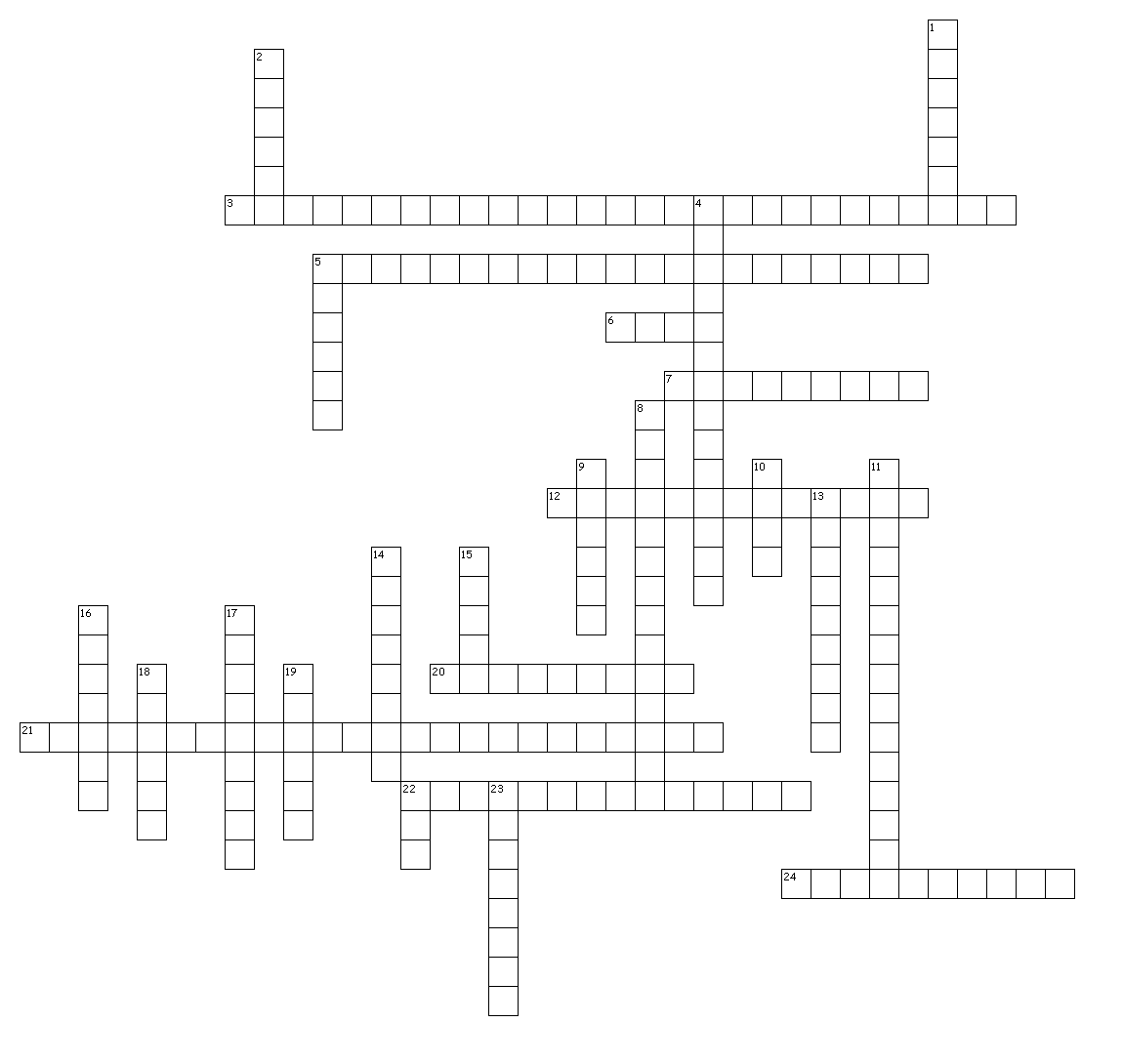 22. to leave a message24. telephoneDown1. with you2. sad4. May I speak with….?5. to call8. Tell him to call me.9. because10. alone11. He/she will return later.13. One momento.14. early15. to come16. with me17. to answer18. to dial19. when, whenever22. from the23. to have just…